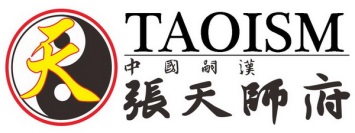        祭解報名表報名聯絡人姓名報名聯絡人姓名報名聯絡人姓名報名聯絡人姓名行動電話：                  室內電話：行動電話：                  室內電話：行動電話：                  室內電話：行動電話：                  室內電話：行動電話：                  室內電話：行動電話：                  室內電話：行動電話：                  室內電話：行動電話：                  室內電話：住址：住址：住址：住址：住址：住址：住址：住址：報名日期預計參加日期預計參加日期預計參加日期祭解者姓名性別農曆生辰(年月日時)農曆生辰(年月日時)農曆生辰(年月日時)虛歲居住地住址居住地住址居住地住址居住地住址居住地住址出席與否□同上，或請填寫:□同上，或請填寫:□同上，或請填寫:□同上，或請填寫:□同上，或請填寫:□同上，或請填寫：□同上，或請填寫：□同上，或請填寫：□同上，或請填寫：□同上，或請填寫：□同上，或請填寫：□同上，或請填寫：□同上，或請填寫：□同上，或請填寫：□同上，或請填寫：□同上，或請填寫：□同上，或請填寫：□同上，或請填寫：□同上，或請填寫：□同上，或請填寫：祭解日期參加祭解原因參加祭解原因參加祭解原因備註法會功德金300元正代購費用:代購費用:祭解準備用品： □自備  □代購    祭解費用合計:________祭解準備用品： □自備  □代購    祭解費用合計:________祭解準備用品： □自備  □代購    祭解費用合計:________祭解準備用品： □自備  □代購    祭解費用合計:________祭解準備用品： □自備  □代購    祭解費用合計:________祭解準備用品： □自備  □代購    祭解費用合計:________祭解準備用品： □自備  □代購    祭解費用合計:________祭解準備用品： □自備  □代購    祭解費用合計:________祭解準備用品： □自備  □代購    祭解費用合計:________祭解準備用品： □自備  □代購    祭解費用合計:________祭解準備用品： □自備  □代購    祭解費用合計:________祭解準備用品： □自備  □代購    祭解費用合計:________衣服一件(有領有袖)衣服一件(有領有袖)衣服一件(有領有袖)一件（請自備）一件（請自備）一件（請自備）一件（請自備）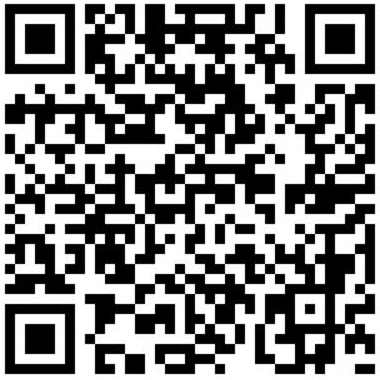 水果水果水果一盤一盤一盤一盤共980元　鮮花鮮花鮮花一盆一盆一盆一盆共980元　蠟燭蠟燭蠟燭一對一對一對一對共980元　米糕米糕米糕一碗一碗一碗一碗共980元　麵線麵線麵線一包一包一包一包共980元　龍眼乾龍眼乾龍眼乾3個3個3個3個共980元　小牲禮小牲禮小牲禮豬肉*1,鴨蛋*1,豆干*1豬肉*1,鴨蛋*1,豆干*1豬肉*1,鴨蛋*1,豆干*1豬肉*1,鴨蛋*1,豆干*1共980元　金紙金紙金紙一份一份一份一份共980元　50元硬幣50元硬幣50元硬幣2枚2枚2枚2枚共980元　關阿
五鬼
天狗
白虎
轉運陰陽錢
男女替身
銀紙
更衣關阿
五鬼
天狗
白虎
轉運陰陽錢
男女替身
銀紙
更衣關阿
五鬼
天狗
白虎
轉運陰陽錢
男女替身
銀紙
更衣一組一組一組一組共980元　茲收到               代購材料費               元茲收到               代購材料費               元茲收到               代購材料費               元茲收到               代購材料費               元茲收到               代購材料費               元茲收到               代購材料費               元茲收到               代購材料費               元茲收到               代購材料費               元